Pruszków, dn. 8 lipca 2022 roku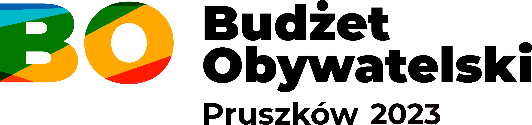 WIS.3020.1.32.2022WYNIKI GŁOSOWANIAZgodnie z § 16 pkt 1 Uchwały Nr VI.71.2019 Rady Miasta Pruszkowa z dnia 28 marca 2019 roku 
w sprawie przeprowadzenia konsultacji społecznych z mieszkańcami miasta Pruszkowa w zakresie budżetu obywatelskiego, podaję do publicznej wiadomości wyniki głosowania przeprowadzonego 
w dniach 29 maja 2022 roku – 25 czerwca 2022 roku.Pod głosowanie mieszkańców Pruszkowa w ramach VII edycji Budżetu Obywatelskiego Miasta Pruszkowa na rok 2023 poddano łącznie 66 projektów. W wyniku głosowania tradycyjnego, za pomocą papierowych kart do głosowania oraz głosowania elektronicznego na stronie www.budzetobywatelski.pruszkow.pl przyznano łącznie 42.890 punktów, w tym 41.345 ważnych, a 1.545 nieważnych.ob. 1 – GĄSIN ob. 1 – GĄSIN ob. 1 – GĄSIN ob. 1 – GĄSIN ob. 1 – GĄSIN ob. 1 – GĄSIN Nr 
projektuTytułKwotaLICZBA PUNKTÓWLICZBA PUNKTÓWLICZBA PUNKTÓWNr 
projektuTytułKwotaWAŻNENIEWAŻNEOGÓŁEM1Zakup i przekazanie pojemników do gromadzenia bioodpadów tzw. BIO BOX'ÓW do użytku domowego10 000,00 zł19682042Pruszków Gra - wyposażenie filii Książnicy Pruszkowskiej w gry planszowe3 000,00 zł10901093Roślinność okrywowa w pasach drogowych ulic miejskich110 000,00 zł19221944Miejsce spotkań dla mieszkańców46 000,00 zł10293310625Złota rączka41 000,00 zł38403846Nasadzenia drzew i krzewów40 000,00 zł28172887Zakup przydomowych kompostowników dla mieszkańców25 000,00 zł977104Razem:Razem:275 000,00 zł2288572345ob. 2 - ŻBIKÓW-BĄKIob. 2 - ŻBIKÓW-BĄKIob. 2 - ŻBIKÓW-BĄKIob. 2 - ŻBIKÓW-BĄKIob. 2 - ŻBIKÓW-BĄKIob. 2 - ŻBIKÓW-BĄKINr 
projektuTytułKwotaLICZBA PUNKTÓWLICZBA PUNKTÓWLICZBA PUNKTÓWNr 
projektuTytułKwotaWAŻNENIEWAŻNEOGÓŁEM1Pruszkowski Festiwal Orkiestr Dętych120 000,00 zł169211118032Strefa malucha na skwerze przy ul. Długosza120 000,00 zł10441510593Joga w Parku Kultury i Wypoczynku Mazowsze w Pruszkowie3 000,00 zł26652714Zakup i przekazanie pojemników do gromadzenia bioodpadów tzw. BIO BOX'ÓW do użytku domowego15 000,00 zł16701675Seniorada VII - Żbików-Bąki120 000,00 zł435423145856Roślinność okrywowa w pasach drogowych ulic miejskich120 000,00 zł21932227Nasadzenia drzew i krzewów40 000,00 zł295283238Wzmocnienie pewności siebie u kobiet110 000,00 zł24102419Zakup przydomowych kompostowników dla mieszkańców30 000,00 zł1521616810W zdrowym ciele zdrowy duch - cykl spotkań z dietetykiem, psychologiem i trenerem personalnym65 000,00 zł1203123Razem:Razem:743 000,00 zł85504128962ob. 3 - MALICHY TWORKI – 695 000,00 złob. 3 - MALICHY TWORKI – 695 000,00 złob. 3 - MALICHY TWORKI – 695 000,00 złob. 3 - MALICHY TWORKI – 695 000,00 złob. 3 - MALICHY TWORKI – 695 000,00 złob. 3 - MALICHY TWORKI – 695 000,00 złNr 
projektuTytułKwotaLICZBA PUNKTÓWLICZBA PUNKTÓWLICZBA PUNKTÓWNr 
projektuTytułKwotaWAŻNENIEWAŻNEOGÓŁEM1Czas na Nas - nauka języka angielskiego hiszpańskiego dla mieszkańców Pruszkowa120 000,00 zł43104312Maraton filmowy "Władcy Pierścieni"20 000,00 zł458144723Roślinność okrywowa w pasach drogowych ulic miejskich80 000,00 zł12001204Świetlica osiedlowa dla mieszkańców - Malichy - Tworki120 000,00 zł22813623175Piknik Country Malichy i Piknik Społeczne Inspiracje – plenerowe wydarzenia artystyczno-społeczne w Malichach70 000,00 zł97289806Zakup i przekazanie pojemników do gromadzenia bioodpadów tzw. BIO BOX'ÓW do użytku domowego10 000,00 zł670677Zakup przydomowych kompostowników dla mieszkańców25 000,00 zł760768Nasadzenia drzew i krzewów40 000,00 zł20242069Publikacja okolicznościowa książka z okazji 100-lecia istnienia klubu Znicz Pruszków w roku 202390 000,00 zł2569140270910Festiwal Teatrów dla Dzieci - Teatralne Święto dla Najmłodszych120 000,00 zł61820638Razem:Razem:695 000,00 zł77942228016ob. 4 - OSTOJA PORCELITob. 4 - OSTOJA PORCELITob. 4 - OSTOJA PORCELITob. 4 - OSTOJA PORCELITob. 4 - OSTOJA PORCELITob. 4 - OSTOJA PORCELITNr 
projektuTytułKwotaLICZBA PUNKTÓWLICZBA PUNKTÓWLICZBA PUNKTÓWNr 
projektuTytułKwotaWAŻNENIEWAŻNEOGÓŁEM1Nasadzenia drzew i krzewów30 000,00 zł259102692Wesoły Senior II116 100,00 zł258816027483Zakup przydomowych kompostowników dla mieszkańców20 000,00 zł395444Roślinność okrywowa w pasach drogowych ulic miejskich80 000,00 zł180222025Trening Motoryczny dla Dzieci i Młodzieży z elementami gimnastyki21 380,00 zł32523276Czas na Nas - język angielski i portugalski dla mieszkańców Pruszkowa120 000,00 zł38283907Nowe oświetlenie na placyku na Ostoi92 600,00 zł13201513358Kurs samoobrony dla kobiet22 150,00 zł55605569Zakup i przekazanie pojemników do gromadzenia bioodpadów tzw. BIO BOX'ÓW do użytku domowego10 000,00 zł48149Razem:Razem:512 230,00 zł56972235920ob. 5 – CENTRUMob. 5 – CENTRUMob. 5 – CENTRUMob. 5 – CENTRUMob. 5 – CENTRUMob. 5 – CENTRUMNr 
projektuTytułKwotaLICZBA PUNKTÓWLICZBA PUNKTÓWLICZBA PUNKTÓWNr 
projektuTytułKwotaWAŻNENIEWAŻNEOGÓŁEM1Wakacyjne Potańcówki120 000,00 zł519345532Zakup i przekazanie pojemników do gromadzenia bioodpadów tzw. BIO BOX'ÓW do użytku domowego10 000,00 zł700703Zajęcia fitness, fitness rodzinny.4 000,00 zł256152714Teqball w Parku Anielin120 000,00 zł16573716945Roślinność okrywowa w pasach drogowych ulic miejskich100 000,00 zł20772146Książki dla ukraińskojęzycznych mieszkańców Pruszkowa120 000,00 zł880887Piknik Rockowy - Reaktywacja120 000,00 zł937159528Klub Przyjaciół Książki67 000,00 zł21902199Seniorada VII - Centrum120 000,00 zł161970168910Trwałe oznakowanie trasy parkrun Pruszków6 000,00 zł479047911PDF Pruszkowski Dzień Folkloru120 000,00 zł202370209312Pruszków Gra - wyposażenie Książnicy Pruszkowskiej w gry planszowe3 000,00 zł111111213Nasadzenia drzew i krzewów80 000,00 zł35121372Razem:Razem:990 000,00 zł85362708806ob. 6 - STARE ŚRÓDMIEŚCIEob. 6 - STARE ŚRÓDMIEŚCIEob. 6 - STARE ŚRÓDMIEŚCIEob. 6 - STARE ŚRÓDMIEŚCIEob. 6 - STARE ŚRÓDMIEŚCIEob. 6 - STARE ŚRÓDMIEŚCIENr 
projektuTytułKwotaLICZBA PUNKTÓWLICZBA PUNKTÓWLICZBA PUNKTÓWNr 
projektuTytułKwotaWAŻNENIEWAŻNEOGÓŁEM1Nasadzenia drzew i krzewów40 000,00 zł23222342Pruszkowski Piknik Organizacji Pozarządowych64 500,00 zł746803Mistrzostwa Pruszkowa w badmintona dla amatorów45 000,00 zł840844Zakup i przekazanie pojemników do gromadzenia bioodpadów tzw. BIO BOX'ÓW do użytku domowego10 000,00 zł392415Roślinność okrywowa w pasach drogowych ulic miejskich80 000,00 zł16521676Piknik europejski80 000,00 zł13731407Kulturalnie i aktywnie - cykl pikników dla dzieci41 000,00 zł476234998Zakup przydomowych kompostowników dla mieszkańców20 000,00 zł2029Pruszków Gra - wyposażenie filii Książnicy Pruszkowskiej w gry planszowe3 000,00 zł87087Razem:Razem:383 500,00 zł1296381334ob. 7 - OSIEDLE STASZICA BOLESŁAWA PRUSA – 597 599,94 złob. 7 - OSIEDLE STASZICA BOLESŁAWA PRUSA – 597 599,94 złob. 7 - OSIEDLE STASZICA BOLESŁAWA PRUSA – 597 599,94 złob. 7 - OSIEDLE STASZICA BOLESŁAWA PRUSA – 597 599,94 złob. 7 - OSIEDLE STASZICA BOLESŁAWA PRUSA – 597 599,94 złob. 7 - OSIEDLE STASZICA BOLESŁAWA PRUSA – 597 599,94 złNr 
projektuTytułKwotaLICZBA PUNKTÓWLICZBA PUNKTÓWLICZBA PUNKTÓWNr 
projektuTytułKwotaWAŻNENIEWAŻNEOGÓŁEM1Przepis na udaną zabawę, na terenie Szkoły Podstawowej nr 2109 599,94 zł17636018232Świetlica Aktywnej Rodziny120 000,00 zł24502453Zakup i przekazanie pojemników do gromadzenia bioodpadów tzw. BIO BOX'ÓW do użytku domowego10 000,00 zł763794Aktywny Senior V120 000,00 zł249714526425Roślinność okrywowa w pasach drogowych ulic miejskich90 000,00 zł16001606Zdrowy Kręgosłup Seniora!8 000,00 zł14151467Modernizacja Placu Zabaw dla najmłodszych Pruszkowiaków przy Przedszkolu Miejskim nr 13120 000,00 zł194510020458Nasadzenia drzew i krzewów20 000,00 zł35710367Razem:Razem:597 599,94 zł71843237507